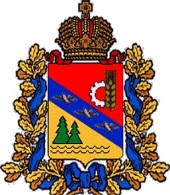 СОБРАНИЕ ДЕПУТАТОВКУЛЬБАКИНСКОГО СЕЛЬСОВЕТАГЛУШКОВСКОГО РАЙОНА КУРСКОЙ ОБЛАСТИ(третьего созыва)РЕШЕНИЕот «28» марта 2022 года № 85 «О проведении публичных слушаний по проекту решения Собрания депутатов Кульбакинского сельсовета Глушковского района «Об утверждении годового отчета об исполнении бюджета муниципального образования«Кульбакинский  сельсовет» Глушковского района  за 2021 год.»                 Собрание депутатов Кульбакинского сельсовета Глушковского района  РЕШИЛО:Утвердить прилагаемый Временный порядок проведения публичных слушаний по проекту решения Собрания депутатов Кульбакинского сельсовета Глушковского района «Об утверждении годового отчета об  исполнении бюджета муниципального образования «Кульбакинский сельсовет» Глушковского района Курской области за 2021 год».    Обнародовать Временный порядок проведения публичных слушаний по проекту решения Собрания депутатов Кульбакинского  сельсовета Глушковского района «Об утверждении годового отчета об  исполнении бюджета муниципального образования «Кульбакинский сельсовет» Глушковского района Курской области за 2021 год» на трех информационных стендах, расположенных: 1-й- здание Администрации Кульбакинского сельсовета Глушковского района.    2-й –здание ЦСДК в д. Елизаветовка   3-й - здание отделения почтовой связи в с. Сергеевка    3. Провести публичные слушания по проекту решения Собрания депутатов Кульбакинского сельсовета Глушковского района «Об утверждении годового отчета об  исполнении бюджета муниципального образования «Кульбакинский сельсовет» Глушковского района Курской области за 2020 год» 18 апреля 2022 года в 10-00 часов по адресу: Курская область, Глушковский район, село Кульбаки дом 322  Администрация Кульбакинского сельсовета.   4. Настоящее Решение обнародовать на указанных в п.2 информационных стендах. Председатель Собрания депутатов Кульбакинского сельсовета Глушковского района                                                Н.Н.Дегтярева Глава Кульбакинского сельсовета                                                               Глушковского района                                                 В.В.МинаковУтвержден                                                                                            решением Собрания депутатов                                                                                                Кульбакинского сельсовета                                                                                                Глушковского района                                                                                                от 28.03.2022 г №  85Временный порядокпроведения публичных слушаний по проекту решения Собрания депутатов Кульбакинского  сельсовета Глушковского района «Об утверждении годового отчета об  исполнении бюджета муниципального образования «Кульбакинский сельсовет» Глушковского района  за 2021 год».Настоящий Порядок разработан в соответствии с Федеральным законом «Об общих принципах организации  местного самоуправления в Российской Федерации» и регулирует опросы проведения публичных слушаний по проекту решения Собрания депутатов Кульбакинского  сельсовета Глушковского района «Об утверждении годового отчета об  исполнении бюджета муниципального образования «Кульбакинский сельсовет» Глушковского района  за 2021 год».2. Публичные слушания по проекту решения Собрания депутатов Кульбакинского  сельсовета Глушковского района «Об утверждении годового отчета об  исполнении бюджета муниципального образования «Кульбакинский сельсовет» Глушковского района  за 2021 год», являются одним из способов непосредственного участия граждан в осуществлении местного самоуправления.          Обсуждение проекта решения Собрания депутатов Кульбакинского  сельсовета Глушковского района «Об утверждении годового отчета об  исполнении бюджета муниципального образования «Кульбакинский сельсовет» Глушковского района за 2021 год». на публичных слушаниях призвано на основе широкой гласности, сопоставления и изучения различных мнений способствовать выработке конструктивных предложений по проекту решения  Собрания депутатов Кульбакинского  сельсовета Глушковского района «Об утверждении годового отчета об  исполнении бюджета муниципального образования «Кульбакинский сельсовет» Глушковского района за 2021 год».         4. Решение о проведении публичных слушаний, включающее информацию о месте и времени проведения публичных слушаний, принимает Собрание депутатов Кульбакинского сельсовета Глушковского района. Данное решение подлежит обнародованию на информационных стендах, расположенных: 1-й- здание Администрации Кульбакинского сельсовета Глушковского района,  2-й - здание центрального сельского Дома культуры в д. Елизаветовка, 3-й – здание отделения почтовой связи в с. Сергеевка.         4. В публичных слушаниях могут принимать участие все желающие граждане, постоянно проживающие на территории Кульбакинского  сельсовета.    5. Председательствующим на публичных слушаниях является председатель Собрания депутатов Кульбакинского  сельсовета Глушковского района, либо председатель комиссии по обсуждению проекта решения Собрания депутатов Кульбакинского  сельсовета Глушковского района «Об утверждении годового отчета об  исполнении бюджета муниципального образования «Кульбакинский сельсовет» Глушковского района за 2021 год». приему и учету предложений по нему/далее- комиссия/.            Председательствующий ведет публичные слушания и следит за порядком обсуждения вопросов повестки публичных слушаний. В ходе публичных слушаний ведется протокол.           6. Публичные слушания начинаются кратким вступительным словом председательствующего, который информирует собравшихся о существе  обсуждаемого вопроса, порядке проведения публичных слушаний и определении их регламента. Затем слово предоставляется членам комиссии, после чего следует обсуждение вопросов участников слушаний, которые могут быть заданы как в устной, так и в письменной формах.       7. По результатам публичных слушаний принимаются рекомендации по проекту решения Собрания депутатов Кульбакинского  сельсовета Глушковского района «Об утверждении годового отчета об  исполнении бюджета муниципального образования «Кульбакинский сельсовет» Глушковского района за 2021 год».          Рекомендации считаются принятыми, если за них проголосовало более половины присутствующих на публичных слушаниях граждан.          8. Протокол публичных слушаний вместе с принятыми на них рекомендациями направляется Собранию депутатов Кульбакинского сельсовета Глушковского района и обнародуется на информационных стендах ,указанных в п.3.          9. Подготовка и проведение публичных слушаний, подготовка всех информационных материалов возлагается на председателя Собрания депутатов Кульбакинского  сельсовета Глушковского района.